Published  19 January 2023|   Bishop of Durham’s Office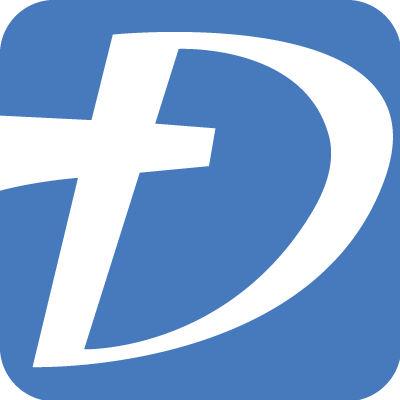 DIOCESE OF DURHAMMovement of Clergy:  January - February 2023DIOCESE OF DURHAMMovement of Clergy:  January - February 2023DIOCESE OF DURHAMMovement of Clergy:  January - February 2023DIOCESE OF DURHAMMovement of Clergy:  January - February 2023NameNameCurrent PostNew PostEffective Date(1)  MOVEMENT TO OR WITHIN THE DIOCESE:(1)  MOVEMENT TO OR WITHIN THE DIOCESE:(1)  MOVEMENT TO OR WITHIN THE DIOCESE:Ryan, The Revd Diane Therese HazelRyan, The Revd Diane Therese HazelPriest in Charge, Blaydon in plurality with High Spen and Rowlands GillVicar, the Benefices of Blaydon in plurality with High Spen and Rowlands Gill 15.01.23David, The Revd Davidson ChineduzimDavid, The Revd Davidson ChineduzimMental Health Chaplain, Cumbria, Northumberland, Tyne and Wear NHS Foundation Trust16.01.23Brooke, The Revd David MartinBrooke, The Revd David MartinHub Leader, Chapelfields Hub, Church Wigan (Liverpool)Interim Minister (Change Rector), Billingham Team Ministry18.01.23(2)  MOVEMENT FROM THE DIOCESE:(2)  MOVEMENT FROM THE DIOCESE:(3)  RESIGNATIONS:(3)  RESIGNATIONS:(4)  RETIREMENTS:(4)  RETIREMENTS:Tromans, The Revd Kevin StanleyTromans, The Revd Kevin StanleySenior Chaplain, County Durham and Darlington NHS Foundation Trust01.01.23Tyler, The Revd Canon Paul Graham EdwardTyler, The Revd Canon Paul Graham EdwardSSM Associate Minister, Cornforth Holy Trinity and Ferryhill St Luke23.01.23